Pracovní list úlohy: Systémy vstřikování vznětových motorůModul – Systém vstřikování Common-railDoplň účel systému Common-rail:Zajistit dostatek paliva ve správný okamžik pro motor.Efektivně využít palivo.Snížit emise motoru.Doplň výhody systému Common-rail:Vstřikování pod vysokým tlakem, který je regulován.Nižší hlučnost.Lepší kultivovanost.Snížení emisí.Doplň nevýhody systému Common-rail:Elektronická náročnost.Náročnost na výrobu.Nároky na kvalitu paliva.Nákladnost opravy.Minimální seřizovatelnost.Pojmenuj části systému Common-rail, které jsou na obrázcích: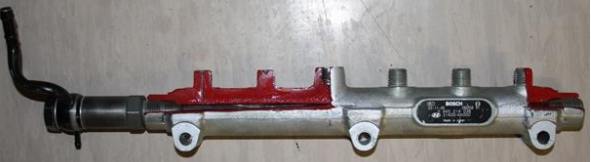 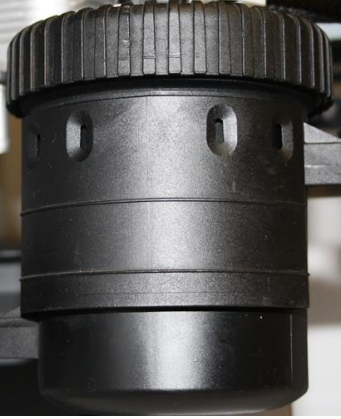 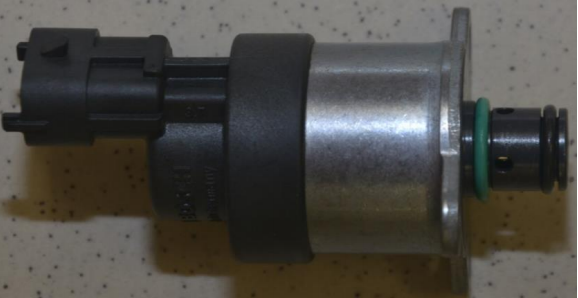 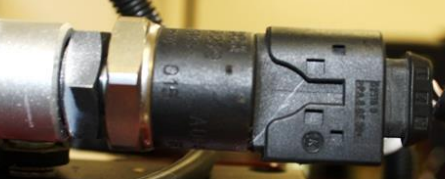 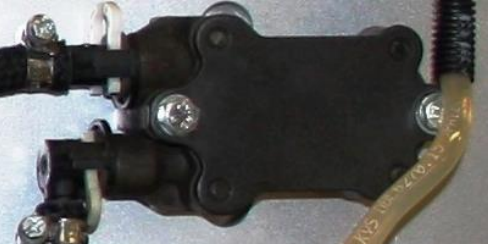 Doplň účel vstřikovače:Dokonale rozprášit palivo v daných okamžik a v daném množství pro efektivní spálení.Doplň účel vysokotlakého čerpadla:Vytvořit dostatečný tlak a množství paliva pro vstřikovače.Doplň účel snímače tlaku paliva:Snímat tlak paliva v tlakovém zásobníku.Doplň účel dávkovacího ventilu:Regulovat tlak paliva.Doplň účel tlakového zásobníku paliva:Akumulovat tlak a množství paliva pro vstřikovače.Doplň účel palivové nádrže:Vytvoření zásoby paliva.Doplň účel palivového čerpadla:Dopravit palivo do vysokotlakého čerpadla.Doplň účel palivového čističe:Vyčistit palivo od jemných nečistot.